November 26, 2018In Re: R-2018-3003141
C-2018-3003732(SEE ATTACHED)Pennsylvania Public Utility Commission and Office of Consumer Advocate v. Borough of IndianaCancellation Notice	This is to inform you of the following cancellation:Type:		Evidentiary HearingsDate:		Wednesday, January 23, 2019 & Thursday, January 24, 2019Time:		10:00 AMPresiding:	Administrative Law Judge Mary D. Long	Please mark your records accordingly.c:		ALJ Long	Ashlee Zrncic	Calendar File	File RoomR-2018-3003141 - PENNSYLVANIA PUBLIC UTILITY COMMISSION v. BOROUGH OF INDIANAC-2018-3003732 – OFFICE OF CONSUMER ADVOCATE v. BOROUGH OF INDIANARevised 10/29/18ERIKA L MCLAIN ESQUIREBUREAU OF INVESTIGATION & ENFORCEMENTPO BOX 3265HARRISBURG PA  17105-3265717.783.6170ACCEPTS E-SERVICECHRISTINE M HOOVER ESQUIREHARRISON W BREITMAN ESQUIRE OFFICE OF CONSUMER ADVOCATEFORUM PLACE 5TH FLOOR 555 WALNUT STREETHARRISBURG PA  17101-1923717.783.5048ACCEPTS E-SERVICENEVA L STOTLER ESQUIRECAFARDI FERGUSON WYRICK WEIS STOTLER LLC2605 NICHOLSON ROADSUITE 2201SEWICKLEY PA  15143412.515.8900ACCEPTS E-SERVICE Representing Borough of IndianaDAVID P ZAMBITO ESQUIREJONATHAN NASE ESQUIRECOZEN O'CONNOR17 NORTH SECOND ST SUITE 1410HARRISBURG PA  17101717-703-5892717-773-4191ACCEPTS E-SERVICE Representing Borough of Indiana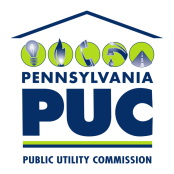  PUBLIC UTILITY COMMISSIONOffice of Administrative Law Judge400 NORTH STREET, HARRISBURG, PA 17120IN REPLY PLEASE REFER TO OUR FILE